Ո Ր Ո Շ ՈՒ Մ20 նոյեմբերի  2019 թվականի   N 1470 -Ա ԺԱՌԱՆԳՈՒԹՅԱՆ ԻՐԱՎՈՒՆՔՈՎ ՀԱՍՄԻԿ ՄԵՍՐՈՊՅԱՆԻՆ ՊԱՏԿԱՆՈՂ, ԿԱՊԱՆ ՀԱՄԱՅՆՔԻ ԵՂՎԱՐԴ ԳՅՈՒՂՈՒՄ ԳՏՆՎՈՂ ԺԱՌԱՆԳԱԿԱՆ ԳՈՒՅՔԵՐԻՆ ՀԱՍՑԵՆԵՐ ՏՐԱՄԱԴՐԵԼՈՒ ՄԱՍԻՆ Ղեկավարվելով «Տեղական ինքնակառավարման մասին» Հայաստանի Հանրապետության օրենքի 35-րդ հոդվածի 1-ին մասի 22) կետով, Հայաստանի Հանրապետության կառավարության 2005 թվականի դեկտեմբերի 29-ի «Հայաստանի Հանրապետության քաղաքային և գյուղական բնակավայրերում ներբնակավայրային աշխարհագրական օբյեկտների անվանակոչման, անվանափոխման, անշարժ գույքի` ըստ դրա գտնվելու և (կամ) տեղակայման վայրի համարակալման, հասցեավորման ու հասցեների պետական գրանցման կարգը հաստատելու և հասցեների գրանցման լիազոր մարմին սահմանելու մասին» թիվ 2387-Ն որոշումով, հիմք ընդունելով ժառանգության իրավունքի վկայագիրը և հաշվի առնելով Հասմիկ Մեսրոպյանի դիմումը.     ո ր ո շ ու մ ե մԺառանգության իրավունքով Հասմիկ Մեսրոպյանին  պատկանող, Կապան համայնքի Եղվարդ գյուղում գտնվող ժառանգական գույքերին տրամադրել հասցեներ.0.0433 հա տնամերձ հողամասին` Սյունիքի մարզ, Կապան համայնք,  Եղվարդ գյուղ, 3-րդ փողոց, թիվ 17 : 0.1689 հա տնամերձ հողամասին` Սյունիքի մարզ, Կապան համայնք,  Եղվարդ գյուղ, 3-րդ փողոց, թիվ 19 : ՀԱՄԱՅՆՔԻ ՂԵԿԱՎԱՐ                           ԳԵՎՈՐԳ ՓԱՐՍՅԱՆ2019թ. նոյեմբերի 20
        ք. Կապան
ՀԱՅԱՍՏԱՆԻ ՀԱՆՐԱՊԵՏՈՒԹՅԱՆ ԿԱՊԱՆ ՀԱՄԱՅՆՔԻ ՂԵԿԱՎԱՐ
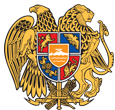 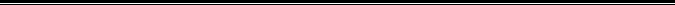 Հայաստանի Հանրապետության Սյունիքի մարզի Կապան համայնք 
ՀՀ, Սյունիքի մարզ, ք. Կապան, +374-285-42036, 060521818, kapan.syuniq@mta.gov.am